Fiche projet Biodiversité n°9Première partie : La réalisation et les objectifs du projet Intitulé de la fiche : Réalisation d’un rucher-école au sein de l’Espace Biodiversité de l’établissement Descriptif en quelques lignes du projet (pas des objectifs, juste une description  du projet)Créer et entretenir un petit rucher-école au sein de l’Espace Biodiversité de l’établissement afin d’en sensibiliser les élèves aux problématiques environnementales et de développement durable, en lien avec le rucher-école du centre social de Belle Rive de Saintes et finalement pouvoir le faire découvrir à d’autres jeunes élèves Intervenants sur le projetPorteur de projet: M. Davail François,Autres adultes impliqués : M. Davail, Mme Dorez, les professeurs des secteurs d’enseignement pro. et les bénévoles de Belle RiveLes élèves concernés pour la réalisation du projet : les classes de 5ème et 6ème. Objectifs du projet :Sur le plan écologique / Développement durableSensibiliser aux problématiques environnementales et de développement durable, à travers la coopération avec l’un de ses marqueurs forts, l’abeille, son observation et son étude.Observer de manière critique l’équilibre d’un écosystème à travers la relation avec une de ses sentinelles, l’abeille.Illustrer la relation entre l’homme et l’animal, de sauvage à domestique, de dangereux à « sympathique.Récolter du miel.Communiquer et partager sur les sujets précédentsSur le plan pédagogiqueEtudier un insecte, l’abeille, l’individu et son organisation sociale.Etudier le fonctionnement d’un écosystèmeEtudier et assurer la mise en place et le fonctionnement d’un rucher avec pour objectif le bien être des colonies et, si possible, la production de miel.Fabriquer des ruches et des pièges à frelonsCommuniquer sur le sujetSur le plan éducatifCe projet a pour but d’amener l’élève, au niveau individuel : à prendre confiance à lui en se confrontant à un monde inconnu voire réputé dangereux, à valoriser le respect de la vie animaleau niveau collectif : à se positionner socialement dans le respect de son environnement naturel et humain, par la connaissance, le respect et l’échange. Déroulement du projet : les différentes étapesPhase AProjet déjà mis en place :Étape 1 : Observation et découverte du rucher école de Belle-Rive par des visites et des activités liées : visites, nourrissage, découverte théorique de l’abeille Étape 2 : Installation de 3 ruches dans l’enceinte de l’EREA avec le concours de Belle-RiveÉtape 3 : Entretien du rucher : visites, cirage de cadres, pose de hausses, confection et pose de pièges à frelons, nettoyage…Etape 4 : Constructions de ruches par les élèves menuisiers (en cours)Étape 5 : Récolte et mise en pots du miel de l’EREAÉtape 6 : vente de miel : réalisation d’étiquettes, vente en interne et externe (F.I.L. 2018) Etape 7 : réalisation de pâtisseries à base de mielÉtape 8 : Externalisation des ruches avec le concours de Belle-Rive à cause des frelonsPhase Ben coursDéplacement du rucher au sein e l’Espace Biodiversité Étape 9 : Choix de l’implantation et piégeage de frelons, Étape 10 : réalisation et pose de plaques support par les élèves maçonsEtape 11 : réalisation de l’entourage : plantation d’une haie de saulesEtape 12 : installation et entretien des ruches  Etape 13 : activités diverses liées au rucherEtape 14 : diversifier les modèles de ruches (achat ou réalisation par les élèves menuisiers)Phase C :Organiser des visites du rucher pour des visiteurs (adultes ou élèves des écoles avoisinantes) Photos, plans et croquis du projetQuelques photos de la réalisation en cours : 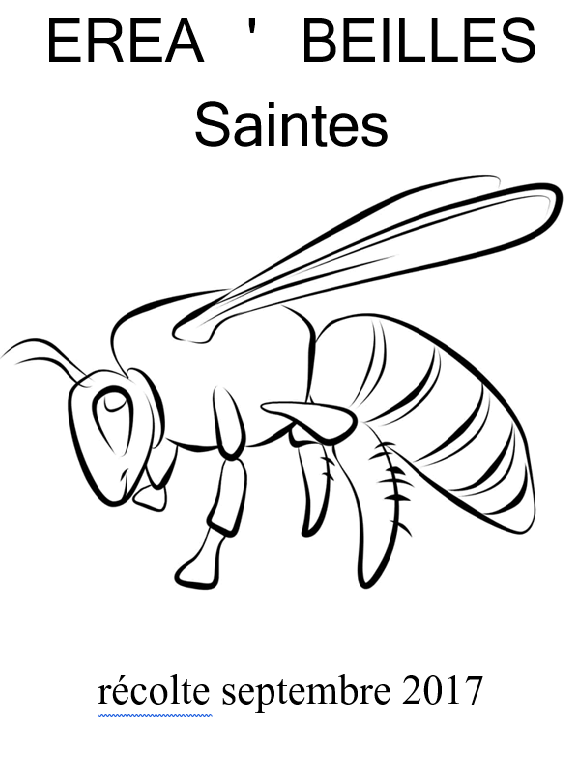 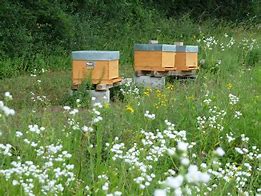 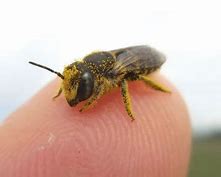 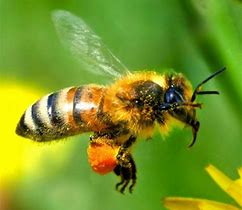 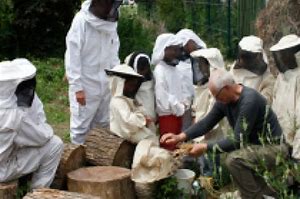 